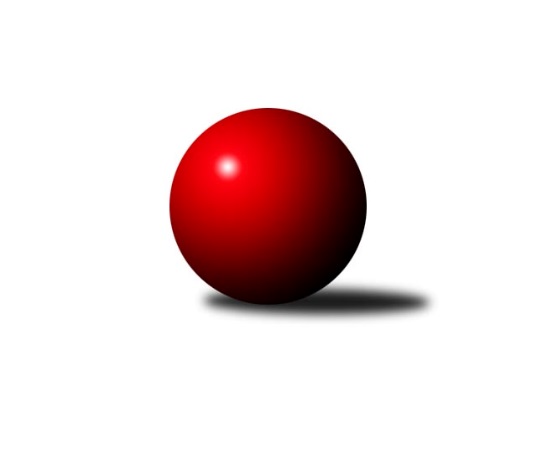 Č.18Ročník 2022/2023	20.5.2024 Přebor Plzeňského kraje 2022/2023Statistika 18. kolaTabulka družstev:		družstvo	záp	výh	rem	proh	skore	sety	průměr	body	plné	dorážka	chyby	1.	TJ Sokol Plzeň V	16	15	0	1	102.0 : 26.0 	(257.0 : 127.0)	2839	30	1924	915	36.5	2.	TJ Dobřany B	16	12	1	3	87.0 : 41.0 	(228.0 : 156.0)	2694	25	1884	810	38.7	3.	TJ Sokol Kdyně B	15	10	2	3	79.0 : 41.0 	(218.5 : 141.5)	2829	22	1934	895	40.8	4.	SK Škoda VS Plzeň B	17	11	0	6	89.0 : 47.0 	(235.0 : 173.0)	2798	22	1929	869	44.7	5.	TJ Sokol Újezd sv. Kříže	16	10	1	5	72.0 : 56.0 	(198.0 : 186.0)	2747	21	1914	833	46.3	6.	TJ Slavoj Plzeň B	16	8	2	6	61.0 : 67.0 	(193.0 : 191.0)	2807	18	1943	864	56.5	7.	Holýšov C	15	6	0	9	52.0 : 68.0 	(165.0 : 195.0)	2625	12	1854	771	66.3	8.	SKK Rokycany C	16	6	0	10	48.0 : 80.0 	(173.5 : 210.5)	2682	12	1864	819	65.3	9.	TJ Sokol Díly A	16	5	0	11	57.0 : 71.0 	(185.5 : 198.5)	2679	10	1877	802	52.6	10.	TJ Havlovice B	16	1	2	13	37.0 : 91.0 	(134.5 : 249.5)	2615	4	1837	778	60.4	11.	TJ Sokol Pec pod Čerchovem	17	0	0	17	20.0 : 116.0 	(124.0 : 284.0)	2551	0	1804	747	72.1Tabulka doma:		družstvo	záp	výh	rem	proh	skore	sety	průměr	body	maximum	minimum	1.	TJ Sokol Plzeň V	8	7	0	1	53.0 : 11.0 	(142.0 : 50.0)	3272	14	3356	3170	2.	TJ Sokol Újezd sv. Kříže	8	7	0	1	44.0 : 20.0 	(105.0 : 87.0)	2553	14	2617	2485	3.	SK Škoda VS Plzeň B	8	6	0	2	45.0 : 19.0 	(120.5 : 71.5)	3106	12	3209	2956	4.	TJ Dobřany B	8	6	0	2	43.0 : 21.0 	(119.5 : 72.5)	2526	12	2588	2471	5.	TJ Sokol Kdyně B	8	5	1	2	43.0 : 21.0 	(124.5 : 67.5)	3109	11	3204	3021	6.	TJ Slavoj Plzeň B	9	5	1	3	38.0 : 34.0 	(112.5 : 103.5)	3018	11	3198	2777	7.	Holýšov C	6	4	0	2	30.0 : 18.0 	(80.0 : 64.0)	2495	8	2716	2324	8.	TJ Sokol Díly A	8	3	0	5	35.0 : 29.0 	(109.5 : 82.5)	2538	6	2624	2447	9.	SKK Rokycany C	8	3	0	5	25.0 : 39.0 	(86.5 : 105.5)	3019	6	3154	2881	10.	TJ Havlovice B	9	1	2	6	29.0 : 43.0 	(97.0 : 119.0)	2417	4	2515	2231	11.	TJ Sokol Pec pod Čerchovem	8	0	0	8	12.0 : 52.0 	(60.5 : 131.5)	2226	0	2331	2121Tabulka venku:		družstvo	záp	výh	rem	proh	skore	sety	průměr	body	maximum	minimum	1.	TJ Sokol Plzeň V	8	8	0	0	49.0 : 15.0 	(115.0 : 77.0)	2785	16	3211	2437	2.	TJ Dobřany B	8	6	1	1	44.0 : 20.0 	(108.5 : 83.5)	2716	13	3162	2387	3.	TJ Sokol Kdyně B	7	5	1	1	36.0 : 20.0 	(94.0 : 74.0)	2788	11	3296	2345	4.	SK Škoda VS Plzeň B	9	5	0	4	44.0 : 28.0 	(114.5 : 101.5)	2764	10	3144	2516	5.	TJ Slavoj Plzeň B	7	3	1	3	23.0 : 33.0 	(80.5 : 87.5)	2776	7	3094	2355	6.	TJ Sokol Újezd sv. Kříže	8	3	1	4	28.0 : 36.0 	(93.0 : 99.0)	2771	7	3204	2373	7.	SKK Rokycany C	8	3	0	5	23.0 : 41.0 	(87.0 : 105.0)	2640	6	3075	2210	8.	TJ Sokol Díly A	8	2	0	6	22.0 : 42.0 	(76.0 : 116.0)	2697	4	3113	2358	9.	Holýšov C	9	2	0	7	22.0 : 50.0 	(85.0 : 131.0)	2639	4	2966	2312	10.	TJ Havlovice B	7	0	0	7	8.0 : 48.0 	(37.5 : 130.5)	2644	0	2922	2232	11.	TJ Sokol Pec pod Čerchovem	9	0	0	9	8.0 : 64.0 	(63.5 : 152.5)	2588	0	3091	2295Tabulka podzimní části:		družstvo	záp	výh	rem	proh	skore	sety	průměr	body	doma	venku	1.	TJ Sokol Plzeň V	10	9	0	1	60.0 : 20.0 	(150.5 : 89.5)	2781	18 	4 	0 	1 	5 	0 	0	2.	SK Škoda VS Plzeň B	10	8	0	2	56.0 : 24.0 	(136.5 : 103.5)	2753	16 	4 	0 	0 	4 	0 	2	3.	TJ Sokol Kdyně B	10	7	1	2	54.0 : 26.0 	(154.0 : 86.0)	2803	15 	4 	0 	1 	3 	1 	1	4.	TJ Sokol Újezd sv. Kříže	10	7	0	3	49.0 : 31.0 	(125.5 : 114.5)	2808	14 	5 	0 	1 	2 	0 	2	5.	TJ Dobřany B	10	6	1	3	49.0 : 31.0 	(133.5 : 106.5)	2586	13 	3 	0 	2 	3 	1 	1	6.	TJ Slavoj Plzeň B	10	5	1	4	38.0 : 42.0 	(121.0 : 119.0)	2781	11 	3 	1 	2 	2 	0 	2	7.	SKK Rokycany C	10	4	0	6	31.0 : 49.0 	(108.0 : 132.0)	2752	8 	3 	0 	2 	1 	0 	4	8.	TJ Sokol Díly A	10	3	0	7	35.0 : 45.0 	(113.5 : 126.5)	2702	6 	1 	0 	3 	2 	0 	4	9.	Holýšov C	10	3	0	7	30.0 : 50.0 	(105.5 : 134.5)	2651	6 	2 	0 	2 	1 	0 	5	10.	TJ Havlovice B	10	1	1	8	26.0 : 54.0 	(96.5 : 143.5)	2678	3 	1 	1 	4 	0 	0 	4	11.	TJ Sokol Pec pod Čerchovem	10	0	0	10	12.0 : 68.0 	(75.5 : 164.5)	2400	0 	0 	0 	5 	0 	0 	5Tabulka jarní části:		družstvo	záp	výh	rem	proh	skore	sety	průměr	body	doma	venku	1.	TJ Sokol Plzeň V	6	6	0	0	42.0 : 6.0 	(106.5 : 37.5)	3041	12 	3 	0 	0 	3 	0 	0 	2.	TJ Dobřany B	6	6	0	0	38.0 : 10.0 	(94.5 : 49.5)	2819	12 	3 	0 	0 	3 	0 	0 	3.	TJ Sokol Kdyně B	5	3	1	1	25.0 : 15.0 	(64.5 : 55.5)	2971	7 	1 	1 	1 	2 	0 	0 	4.	TJ Sokol Újezd sv. Kříže	6	3	1	2	23.0 : 25.0 	(72.5 : 71.5)	2651	7 	2 	0 	0 	1 	1 	2 	5.	TJ Slavoj Plzeň B	6	3	1	2	23.0 : 25.0 	(72.0 : 72.0)	2908	7 	2 	0 	1 	1 	1 	1 	6.	Holýšov C	5	3	0	2	22.0 : 18.0 	(59.5 : 60.5)	2564	6 	2 	0 	0 	1 	0 	2 	7.	SK Škoda VS Plzeň B	7	3	0	4	33.0 : 23.0 	(98.5 : 69.5)	2953	6 	2 	0 	2 	1 	0 	2 	8.	TJ Sokol Díly A	6	2	0	4	22.0 : 26.0 	(72.0 : 72.0)	2579	4 	2 	0 	2 	0 	0 	2 	9.	SKK Rokycany C	6	2	0	4	17.0 : 31.0 	(65.5 : 78.5)	2665	4 	0 	0 	3 	2 	0 	1 	10.	TJ Havlovice B	6	0	1	5	11.0 : 37.0 	(38.0 : 106.0)	2480	1 	0 	1 	2 	0 	0 	3 	11.	TJ Sokol Pec pod Čerchovem	7	0	0	7	8.0 : 48.0 	(48.5 : 119.5)	2666	0 	0 	0 	3 	0 	0 	4 Zisk bodů pro družstvo:		jméno hráče	družstvo	body	zápasy	v %	dílčí body	sety	v %	1.	Jiří Vícha 	TJ Sokol Plzeň V 	16	/	16	(100%)	55.5	/	64	(87%)	2.	Ljubica Müllerová 	SK Škoda VS Plzeň B 	15	/	16	(94%)	50.5	/	64	(79%)	3.	Jaroslav Pejsar 	TJ Sokol Plzeň V 	14	/	16	(88%)	50.5	/	64	(79%)	4.	Ladislav Filek 	TJ Sokol Plzeň V 	12	/	15	(80%)	40.5	/	60	(68%)	5.	Jakub Solfronk 	TJ Dobřany B 	12	/	16	(75%)	44	/	64	(69%)	6.	František Zügler 	SK Škoda VS Plzeň B 	12	/	17	(71%)	39	/	68	(57%)	7.	Jaroslav Löffelmann 	TJ Sokol Kdyně B 	11	/	13	(85%)	36	/	52	(69%)	8.	Josef Šnajdr 	TJ Dobřany B 	11	/	13	(85%)	33.5	/	52	(64%)	9.	Roman Chlubna 	 Holýšov C 	11	/	14	(79%)	37.5	/	56	(67%)	10.	Jiří Dohnal 	TJ Sokol Kdyně B 	11	/	15	(73%)	40.5	/	60	(68%)	11.	Michal Müller 	SK Škoda VS Plzeň B 	11	/	15	(73%)	35.5	/	60	(59%)	12.	Miroslav Pivoňka 	TJ Sokol Újezd sv. Kříže 	11	/	16	(69%)	41	/	64	(64%)	13.	Josef Fidrant 	TJ Sokol Kdyně B 	10	/	13	(77%)	39	/	52	(75%)	14.	Roman Drugda 	TJ Slavoj Plzeň B 	10	/	13	(77%)	36.5	/	52	(70%)	15.	Jiří Baloun 	TJ Dobřany B 	10	/	15	(67%)	39	/	60	(65%)	16.	Jiří Jílek 	TJ Sokol Díly A 	10	/	16	(63%)	38	/	64	(59%)	17.	Václav Praštil 	TJ Sokol Újezd sv. Kříže 	10	/	16	(63%)	36.5	/	64	(57%)	18.	Ivana Zíková 	SK Škoda VS Plzeň B 	10	/	16	(63%)	35	/	64	(55%)	19.	Otto Sloup 	TJ Dobřany B 	9	/	13	(69%)	30	/	52	(58%)	20.	Václav Kuželík 	TJ Sokol Kdyně B 	9	/	15	(60%)	36	/	60	(60%)	21.	Oldřich Jankovský 	TJ Sokol Újezd sv. Kříže 	9	/	15	(60%)	35.5	/	60	(59%)	22.	Petr Šabek 	TJ Sokol Újezd sv. Kříže 	9	/	15	(60%)	34.5	/	60	(58%)	23.	Jiří Pivoňka ml.	TJ Havlovice B 	9	/	15	(60%)	27	/	60	(45%)	24.	Ladislav Moulis 	SKK Rokycany C 	8	/	14	(57%)	36	/	56	(64%)	25.	Jana Kotroušová 	TJ Slavoj Plzeň B 	8	/	15	(53%)	34	/	60	(57%)	26.	Tatiana Maščenko 	 Holýšov C 	8	/	15	(53%)	31	/	60	(52%)	27.	Věra Horvátová 	TJ Sokol Újezd sv. Kříže 	8	/	16	(50%)	30.5	/	64	(48%)	28.	Jaroslav Pittr 	TJ Sokol Díly A 	8	/	16	(50%)	29.5	/	64	(46%)	29.	Jiří Šašek 	TJ Sokol Plzeň V 	7	/	10	(70%)	26.5	/	40	(66%)	30.	Martin Šubrt 	TJ Havlovice B 	7	/	10	(70%)	25	/	40	(63%)	31.	Lukáš Jaroš 	SK Škoda VS Plzeň B 	7	/	10	(70%)	24	/	40	(60%)	32.	Martin Karkoš 	TJ Sokol Plzeň V 	7	/	11	(64%)	25.5	/	44	(58%)	33.	Tomáš Palka 	TJ Sokol Plzeň V 	7	/	13	(54%)	25.5	/	52	(49%)	34.	Jana Pytlíková 	TJ Sokol Kdyně B 	7	/	14	(50%)	29	/	56	(52%)	35.	Václav Hranáč 	TJ Slavoj Plzeň B 	7	/	16	(44%)	33.5	/	64	(52%)	36.	Lukáš Pittr 	TJ Sokol Díly A 	6	/	6	(100%)	17	/	24	(71%)	37.	Milan Laksar 	 Holýšov C 	6	/	6	(100%)	15	/	24	(63%)	38.	Marek Eisman 	TJ Dobřany B 	6	/	9	(67%)	22.5	/	36	(63%)	39.	Kamila Marčíková 	TJ Slavoj Plzeň B 	6	/	10	(60%)	24	/	40	(60%)	40.	Miloslav Kolařík 	SK Škoda VS Plzeň B 	6	/	14	(43%)	24.5	/	56	(44%)	41.	Miroslav Novák 	SKK Rokycany C 	6	/	16	(38%)	25.5	/	64	(40%)	42.	Ivan Vladař 	TJ Sokol Plzeň V 	5	/	6	(83%)	16.5	/	24	(69%)	43.	Karel Uxa 	SK Škoda VS Plzeň B 	5	/	9	(56%)	21.5	/	36	(60%)	44.	Jaromír Byrtus 	TJ Sokol Díly A 	5	/	9	(56%)	17	/	36	(47%)	45.	Jiří Götz 	TJ Sokol Kdyně B 	5	/	14	(36%)	29	/	56	(52%)	46.	Bohumil Jirka 	 Holýšov C 	5	/	15	(33%)	27	/	60	(45%)	47.	Pavel Andrlík st.	SKK Rokycany C 	5	/	16	(31%)	25.5	/	64	(40%)	48.	Jan Dufek 	TJ Sokol Díly A 	5	/	16	(31%)	25	/	64	(39%)	49.	Petr Kučera 	TJ Dobřany B 	4	/	5	(80%)	13	/	20	(65%)	50.	Jan Kučera 	TJ Dobřany B 	4	/	7	(57%)	14.5	/	28	(52%)	51.	Filip Housar 	TJ Sokol Pec pod Čerchovem 	4	/	8	(50%)	15.5	/	32	(48%)	52.	Michal Drugda 	TJ Slavoj Plzeň B 	4	/	11	(36%)	21.5	/	44	(49%)	53.	Marta Kořanová 	SKK Rokycany C 	4	/	12	(33%)	23	/	48	(48%)	54.	Karel Řezníček 	TJ Sokol Díly A 	4	/	12	(33%)	20.5	/	48	(43%)	55.	Jaroslav Jílek 	TJ Sokol Díly A 	4	/	12	(33%)	20	/	48	(42%)	56.	Karolína Janková 	TJ Sokol Pec pod Čerchovem 	4	/	13	(31%)	14.5	/	52	(28%)	57.	Gabriela Bartoňová 	TJ Havlovice B 	4	/	15	(27%)	16.5	/	60	(28%)	58.	Pavel Andrlík ml.	SKK Rokycany C 	3	/	3	(100%)	11	/	12	(92%)	59.	Jan Pešek 	TJ Slavoj Plzeň B 	3	/	3	(100%)	8	/	12	(67%)	60.	Miroslav Martínek 	 Holýšov C 	3	/	4	(75%)	9.5	/	16	(59%)	61.	Lukáš Jírovec 	TJ Havlovice B 	3	/	5	(60%)	9	/	20	(45%)	62.	Ivan Böhm 	TJ Sokol Pec pod Čerchovem 	3	/	7	(43%)	11	/	28	(39%)	63.	Luboš Špís 	TJ Dobřany B 	3	/	9	(33%)	17.5	/	36	(49%)	64.	Lenka Psutková 	TJ Sokol Pec pod Čerchovem 	3	/	9	(33%)	14	/	36	(39%)	65.	Miroslav Špoták 	TJ Havlovice B 	3	/	10	(30%)	14.5	/	40	(36%)	66.	Václav Webr 	SKK Rokycany C 	3	/	10	(30%)	14	/	40	(35%)	67.	Jiří Pivoňka st.	TJ Havlovice B 	3	/	11	(27%)	11.5	/	44	(26%)	68.	Jiří Myslík 	 Holýšov C 	3	/	12	(25%)	17	/	48	(35%)	69.	Jan Kapic 	TJ Sokol Pec pod Čerchovem 	3	/	16	(19%)	15	/	64	(23%)	70.	Jaromír Duda 	TJ Sokol Díly A 	2	/	2	(100%)	6	/	8	(75%)	71.	Tomáš Havel 	SKK Rokycany C 	2	/	2	(100%)	5	/	8	(63%)	72.	Daniel Kočí 	TJ Sokol Díly A 	2	/	3	(67%)	7	/	12	(58%)	73.	Jiří Tauber 	TJ Sokol Plzeň V 	2	/	3	(67%)	6.5	/	12	(54%)	74.	Jana Dufková st.	TJ Sokol Újezd sv. Kříže 	2	/	3	(67%)	6	/	12	(50%)	75.	Jiří Vavřička 	SKK Rokycany C 	2	/	4	(50%)	11	/	16	(69%)	76.	Josef Nedoma 	TJ Havlovice B 	2	/	5	(40%)	9.5	/	20	(48%)	77.	Jáchym Kaas 	TJ Slavoj Plzeň B 	2	/	6	(33%)	12	/	24	(50%)	78.	Jaromír Kotas 	TJ Slavoj Plzeň B 	2	/	7	(29%)	8	/	28	(29%)	79.	Adam Ticháček 	TJ Havlovice B 	2	/	8	(25%)	10	/	32	(31%)	80.	Petr Špaček 	TJ Sokol Pec pod Čerchovem 	2	/	10	(20%)	15.5	/	40	(39%)	81.	Pavlína Lampová 	 Holýšov C 	2	/	10	(20%)	14	/	40	(35%)	82.	Jaroslav Čermák 	 Holýšov C 	2	/	11	(18%)	10	/	44	(23%)	83.	David Wohlmuth 	SKK Rokycany C 	1	/	1	(100%)	4	/	4	(100%)	84.	Kristýna Krumlová 	TJ Sokol Kdyně B 	1	/	1	(100%)	3	/	4	(75%)	85.	Jan Mertl 	TJ Dobřany B 	1	/	1	(100%)	3	/	4	(75%)	86.	Alena Konopová 	TJ Sokol Újezd sv. Kříže 	1	/	1	(100%)	2	/	4	(50%)	87.	Petr Bohuslav 	SKK Rokycany C 	1	/	1	(100%)	2	/	4	(50%)	88.	Iveta Kouříková 	TJ Sokol Díly A 	1	/	2	(50%)	5.5	/	8	(69%)	89.	Tereza Krumlová 	TJ Sokol Kdyně B 	1	/	3	(33%)	5	/	12	(42%)	90.	Alexander Kalas 	TJ Slavoj Plzeň B 	1	/	3	(33%)	3	/	12	(25%)	91.	Václav Šesták 	TJ Dobřany B 	1	/	5	(20%)	6	/	20	(30%)	92.	Štěpánka Peštová 	TJ Havlovice B 	1	/	5	(20%)	5	/	20	(25%)	93.	Hana Vosková 	TJ Slavoj Plzeň B 	1	/	6	(17%)	5.5	/	24	(23%)	94.	Jan Pangrác 	TJ Havlovice B 	1	/	7	(14%)	6.5	/	28	(23%)	95.	Pavel Kalous 	TJ Sokol Pec pod Čerchovem 	1	/	13	(8%)	20	/	52	(38%)	96.	Jan Ungr 	SKK Rokycany C 	1	/	14	(7%)	13.5	/	56	(24%)	97.	Patrik Kolář 	TJ Sokol Plzeň V 	0	/	1	(0%)	2	/	4	(50%)	98.	Zdeněk Housar 	TJ Sokol Pec pod Čerchovem 	0	/	1	(0%)	2	/	4	(50%)	99.	Jiří Karlík 	TJ Sokol Plzeň V 	0	/	1	(0%)	1.5	/	4	(38%)	100.	Jan Lommer 	TJ Sokol Kdyně B 	0	/	1	(0%)	1	/	4	(25%)	101.	Robert Janek 	TJ Sokol Pec pod Čerchovem 	0	/	1	(0%)	1	/	4	(25%)	102.	Matyáš Luhan 	TJ Slavoj Plzeň B 	0	/	1	(0%)	1	/	4	(25%)	103.	Michal Pilař 	SKK Rokycany C 	0	/	1	(0%)	1	/	4	(25%)	104.	Jaroslava Löffelmannová 	TJ Sokol Kdyně B 	0	/	1	(0%)	0	/	4	(0%)	105.	Antonín Anderle 	TJ Sokol Díly A 	0	/	1	(0%)	0	/	4	(0%)	106.	Lukáš Kiráľ 	SKK Rokycany C 	0	/	1	(0%)	0	/	4	(0%)	107.	Martin Kuneš 	TJ Sokol Díly A 	0	/	1	(0%)	0	/	4	(0%)	108.	Karel Jindra 	SK Škoda VS Plzeň B 	0	/	1	(0%)	0	/	4	(0%)	109.	Petr Zíka 	SK Škoda VS Plzeň B 	0	/	1	(0%)	0	/	4	(0%)	110.	Josef Kriška 	 Holýšov C 	0	/	2	(0%)	3	/	8	(38%)	111.	Jakub Kovářík 	TJ Slavoj Plzeň B 	0	/	2	(0%)	3	/	8	(38%)	112.	Zdeňka Vondrysková 	TJ Sokol Újezd sv. Kříže 	0	/	2	(0%)	2	/	8	(25%)	113.	Tomáš Kamínek 	TJ Sokol Újezd sv. Kříže 	0	/	2	(0%)	2	/	8	(25%)	114.	Rudolf Březina 	TJ Slavoj Plzeň B 	0	/	2	(0%)	0	/	8	(0%)	115.	Alexander Kondrys 	TJ Sokol Újezd sv. Kříže 	0	/	3	(0%)	3	/	12	(25%)	116.	Jitka Hašková 	TJ Sokol Újezd sv. Kříže 	0	/	3	(0%)	2	/	12	(17%)	117.	Václav Schiebert 	TJ Havlovice B 	0	/	3	(0%)	0	/	12	(0%)	118.	Blanka Kondrysová 	TJ Sokol Újezd sv. Kříže 	0	/	4	(0%)	3	/	16	(19%)	119.	Jaroslava Kapicová 	TJ Sokol Pec pod Čerchovem 	0	/	6	(0%)	2.5	/	24	(10%)	120.	Jiřina Hrušková 	TJ Sokol Pec pod Čerchovem 	0	/	8	(0%)	6	/	32	(19%)	121.	Tereza Housarová 	TJ Sokol Pec pod Čerchovem 	0	/	9	(0%)	6.5	/	36	(18%)Průměry na kuželnách:		kuželna	průměr	plné	dorážka	chyby	výkon na hráče	1.	Sokol Plzeň V, 1-4	3148	2136	1012	48.9	(524.7)	2.	SK Škoda VS Plzeň, 1-4	3038	2090	947	53.6	(506.3)	3.	SKK Rokycany, 1-4	3030	2124	906	69.3	(505.1)	4.	TJ Sokol Kdyně, 1-4	3030	2088	942	51.6	(505.1)	5.	TJ Slavoj Plzeň, 1-4	3008	2073	934	59.4	(501.3)	6.	Sokol Díly, 1-2	2515	1759	755	47.3	(419.2)	7.	TJ Sokol Újezd Sv. Kříže, 1-2	2514	1748	766	43.0	(419.2)	8.	Kuželky Holýšov, 1-2	2503	1738	764	48.3	(417.3)	9.	TJ Dobřany, 1-2	2467	1718	748	43.9	(411.2)	10.	Havlovice, 1-2	2450	1720	729	49.8	(408.4)	11.	Pec Pod Čerchovem, 1-2	2306	1633	672	61.9	(384.4)Nejlepší výkony na kuželnách:Sokol Plzeň V, 1-4TJ Sokol Plzeň V	3356	13. kolo	Jiří Vícha 	TJ Sokol Plzeň V	624	17. koloTJ Sokol Plzeň V	3349	15. kolo	Jiří Vícha 	TJ Sokol Plzeň V	596	5. koloTJ Sokol Plzeň V	3346	17. kolo	Jiří Vícha 	TJ Sokol Plzeň V	594	15. koloTJ Sokol Kdyně B	3296	7. kolo	Jaroslav Pejsar 	TJ Sokol Plzeň V	593	2. koloTJ Sokol Plzeň V	3273	5. kolo	Jiří Vícha 	TJ Sokol Plzeň V	587	13. koloTJ Sokol Plzeň V	3242	7. kolo	Jiří Dohnal 	TJ Sokol Kdyně B	586	7. koloTJ Sokol Plzeň V	3240	11. kolo	Jiří Vícha 	TJ Sokol Plzeň V	584	11. koloTJ Sokol Plzeň V	3197	8. kolo	Václav Kuželík 	TJ Sokol Kdyně B	583	7. koloTJ Sokol Plzeň V	3170	2. kolo	Jaroslav Pejsar 	TJ Sokol Plzeň V	577	13. koloTJ Sokol Újezd sv. Kříže	3117	8. kolo	Ladislav Moulis 	SKK Rokycany C	573	11. koloSK Škoda VS Plzeň, 1-4TJ Sokol Plzeň V	3211	14. kolo	Jaroslav Pejsar 	TJ Sokol Plzeň V	603	14. koloSK Škoda VS Plzeň B	3209	1. kolo	Jakub Solfronk 	TJ Dobřany B	587	16. koloSK Škoda VS Plzeň B	3188	12. kolo	Jiří Vícha 	TJ Sokol Plzeň V	578	14. koloTJ Dobřany B	3162	16. kolo	Jiří Jílek 	TJ Sokol Díly A	574	18. koloSK Škoda VS Plzeň B	3149	14. kolo	Ljubica Müllerová 	SK Škoda VS Plzeň B	559	16. koloSK Škoda VS Plzeň B	3107	3. kolo	Lukáš Jaroš 	SK Škoda VS Plzeň B	558	12. koloSK Škoda VS Plzeň B	3101	16. kolo	Ladislav Filek 	TJ Sokol Plzeň V	557	14. koloSK Škoda VS Plzeň B	3075	6. kolo	Ljubica Müllerová 	SK Škoda VS Plzeň B	555	4. koloSK Škoda VS Plzeň B	3062	18. kolo	Karel Uxa 	SK Škoda VS Plzeň B	555	14. koloTJ Slavoj Plzeň B	3039	1. kolo	František Zügler 	SK Škoda VS Plzeň B	554	1. koloSKK Rokycany, 1-4TJ Sokol Kdyně B	3176	13. kolo	Pavel Andrlík ml.	SKK Rokycany C	620	12. koloTJ Dobřany B	3161	12. kolo	Pavel Andrlík ml.	SKK Rokycany C	594	13. koloSKK Rokycany C	3154	13. kolo	Ladislav Moulis 	SKK Rokycany C	571	4. koloSK Škoda VS Plzeň B	3144	17. kolo	Jiří Jílek 	TJ Sokol Díly A	569	2. koloTJ Slavoj Plzeň B	3094	9. kolo	Ladislav Moulis 	SKK Rokycany C	564	2. koloSKK Rokycany C	3088	2. kolo	František Zügler 	SK Škoda VS Plzeň B	564	17. koloSKK Rokycany C	3052	12. kolo	Ladislav Moulis 	SKK Rokycany C	561	17. koloTJ Sokol Újezd sv. Kříže	3050	4. kolo	Josef Fidrant 	TJ Sokol Kdyně B	560	13. koloSKK Rokycany C	3012	5. kolo	Miroslav Pivoňka 	TJ Sokol Újezd sv. Kříže	559	4. koloSKK Rokycany C	3011	7. kolo	Kamila Marčíková 	TJ Slavoj Plzeň B	557	9. koloTJ Sokol Kdyně, 1-4TJ Sokol Kdyně B	3204	8. kolo	Roman Drugda 	TJ Slavoj Plzeň B	578	16. koloTJ Sokol Kdyně B	3167	10. kolo	Jana Pytlíková 	TJ Sokol Kdyně B	571	8. koloTJ Sokol Plzeň V	3165	18. kolo	Josef Fidrant 	TJ Sokol Kdyně B	570	10. koloTJ Sokol Kdyně B	3156	18. kolo	Jiří Vícha 	TJ Sokol Plzeň V	566	18. koloTJ Sokol Díly A	3113	3. kolo	Jiří Dohnal 	TJ Sokol Kdyně B	563	8. koloTJ Sokol Kdyně B	3112	16. kolo	Josef Fidrant 	TJ Sokol Kdyně B	562	16. koloTJ Sokol Kdyně B	3105	11. kolo	Ladislav Filek 	TJ Sokol Plzeň V	554	18. koloTJ Sokol Kdyně B	3077	3. kolo	Jiří Šašek 	TJ Sokol Plzeň V	551	18. koloTJ Slavoj Plzeň B	3066	16. kolo	Jaroslav Pejsar 	TJ Sokol Plzeň V	548	18. koloTJ Sokol Kdyně B	3031	14. kolo	Jaroslav Löffelmann 	TJ Sokol Kdyně B	546	14. koloTJ Slavoj Plzeň, 1-4TJ Sokol Újezd sv. Kříže	3204	18. kolo	Jan Pešek 	TJ Slavoj Plzeň B	589	11. koloTJ Slavoj Plzeň B	3198	15. kolo	Jaroslav Pejsar 	TJ Sokol Plzeň V	586	6. koloTJ Slavoj Plzeň B	3145	11. kolo	Jáchym Kaas 	TJ Slavoj Plzeň B	576	15. koloTJ Slavoj Plzeň B	3132	18. kolo	Václav Praštil 	TJ Sokol Újezd sv. Kříže	569	18. koloTJ Sokol Plzeň V	3111	6. kolo	Václav Hranáč 	TJ Slavoj Plzeň B	566	13. koloTJ Slavoj Plzeň B	3103	13. kolo	Jaromír Kotas 	TJ Slavoj Plzeň B	564	18. koloTJ Sokol Pec pod Čerchovem	3091	15. kolo	Josef Fidrant 	TJ Sokol Kdyně B	563	5. koloTJ Slavoj Plzeň B	3072	10. kolo	Jiří Vícha 	TJ Sokol Plzeň V	561	6. koloSK Škoda VS Plzeň B	3015	13. kolo	Alexander Kalas 	TJ Slavoj Plzeň B	559	18. koloTJ Dobřany B	3010	8. kolo	Jakub Kovářík 	TJ Slavoj Plzeň B	550	6. koloSokol Díly, 1-2TJ Sokol Kdyně B	2637	15. kolo	Jaroslav Pittr 	TJ Sokol Díly A	479	12. koloTJ Sokol Díly A	2624	15. kolo	Lukáš Pittr 	TJ Sokol Díly A	478	15. koloTJ Sokol Díly A	2599	12. kolo	Miroslav Novák 	SKK Rokycany C	473	14. koloSKK Rokycany C	2598	14. kolo	Lukáš Pittr 	TJ Sokol Díly A	470	17. koloTJ Sokol Díly A	2596	17. kolo	Iveta Kouříková 	TJ Sokol Díly A	469	12. koloTJ Sokol Plzeň V	2578	4. kolo	Marek Eisman 	TJ Dobřany B	469	1. koloSK Škoda VS Plzeň B	2566	7. kolo	Jaroslav Löffelmann 	TJ Sokol Kdyně B	467	15. koloTJ Sokol Díly A	2562	4. kolo	Jiří Vícha 	TJ Sokol Plzeň V	466	4. koloTJ Sokol Díly A	2539	14. kolo	Pavel Andrlík ml.	SKK Rokycany C	458	14. koloTJ Dobřany B	2524	1. kolo	Jaroslav Pittr 	TJ Sokol Díly A	457	15. koloTJ Sokol Újezd Sv. Kříže, 1-2TJ Sokol Újezd sv. Kříže	2617	17. kolo	Petr Šabek 	TJ Sokol Újezd sv. Kříže	491	11. koloTJ Sokol Kdyně B	2617	9. kolo	Václav Praštil 	TJ Sokol Újezd sv. Kříže	479	7. koloTJ Sokol Újezd sv. Kříže	2605	11. kolo	Jiří Götz 	TJ Sokol Kdyně B	476	9. koloTJ Sokol Újezd sv. Kříže	2578	7. kolo	Václav Praštil 	TJ Sokol Újezd sv. Kříže	459	11. koloTJ Sokol Újezd sv. Kříže	2554	9. kolo	Petr Šabek 	TJ Sokol Újezd sv. Kříže	458	9. koloTJ Sokol Újezd sv. Kříže	2549	15. kolo	Miroslav Pivoňka 	TJ Sokol Újezd sv. Kříže	457	17. koloSK Škoda VS Plzeň B	2529	15. kolo	Petr Šabek 	TJ Sokol Újezd sv. Kříže	455	17. koloTJ Sokol Újezd sv. Kříže	2521	10. kolo	Jakub Solfronk 	TJ Dobřany B	452	11. koloTJ Sokol Díly A	2516	10. kolo	Petr Šabek 	TJ Sokol Újezd sv. Kříže	451	7. koloTJ Sokol Újezd sv. Kříže	2514	2. kolo	Miroslav Pivoňka 	TJ Sokol Újezd sv. Kříže	451	9. koloKuželky Holýšov, 1-2 Holýšov C	2716	16. kolo	Jiří Vícha 	TJ Sokol Plzeň V	514	3. koloTJ Sokol Kdyně B	2676	12. kolo	Bohumil Jirka 	 Holýšov C	474	16. koloTJ Sokol Plzeň V	2661	3. kolo	Roman Chlubna 	 Holýšov C	471	16. kolo Holýšov C	2569	12. kolo	Josef Fidrant 	TJ Sokol Kdyně B	470	12. kolo Holýšov C	2562	14. kolo	Roman Chlubna 	 Holýšov C	469	3. kolo Holýšov C	2548	18. kolo	Roman Chlubna 	 Holýšov C	468	12. koloSKK Rokycany C	2520	18. kolo	Jana Pytlíková 	TJ Sokol Kdyně B	467	12. koloTJ Sokol Újezd sv. Kříže	2490	16. kolo	Roman Chlubna 	 Holýšov C	465	1. koloTJ Dobřany B	2489	6. kolo	Ladislav Filek 	TJ Sokol Plzeň V	463	3. kolo Holýšov C	2467	3. kolo	Václav Kuželík 	TJ Sokol Kdyně B	459	12. koloTJ Dobřany, 1-2TJ Dobřany B	2588	13. kolo	Ljubica Müllerová 	SK Škoda VS Plzeň B	463	5. koloTJ Dobřany B	2568	15. kolo	Lukáš Jírovec 	TJ Havlovice B	462	15. koloTJ Dobřany B	2543	17. kolo	František Zügler 	SK Škoda VS Plzeň B	457	5. koloTJ Dobřany B	2541	10. kolo	Pavel Andrlík st.	SKK Rokycany C	456	10. koloTJ Sokol Plzeň V	2538	9. kolo	Jiří Vícha 	TJ Sokol Plzeň V	454	9. koloSK Škoda VS Plzeň B	2516	5. kolo	Marek Eisman 	TJ Dobřany B	453	5. koloTJ Dobřany B	2504	9. kolo	Jakub Solfronk 	TJ Dobřany B	451	10. koloTJ Dobřany B	2498	4. kolo	Jiří Baloun 	TJ Dobřany B	449	15. koloTJ Dobřany B	2496	5. kolo	Jakub Solfronk 	TJ Dobřany B	448	15. koloTJ Dobřany B	2471	7. kolo	Jakub Solfronk 	TJ Dobřany B	448	5. koloHavlovice, 1-2TJ Sokol Plzeň V	2576	1. kolo	Jiří Vícha 	TJ Sokol Plzeň V	490	1. koloTJ Slavoj Plzeň B	2561	12. kolo	Roman Drugda 	TJ Slavoj Plzeň B	464	12. koloSK Škoda VS Plzeň B	2522	9. kolo	Lukáš Jírovec 	TJ Havlovice B	461	14. koloTJ Havlovice B	2515	1. kolo	Kamila Marčíková 	TJ Slavoj Plzeň B	459	12. koloTJ Dobřany B	2508	3. kolo	Václav Hranáč 	TJ Slavoj Plzeň B	455	12. koloSKK Rokycany C	2491	16. kolo	Martin Šubrt 	TJ Havlovice B	445	1. koloTJ Havlovice B	2482	3. kolo	Václav Praštil 	TJ Sokol Újezd sv. Kříže	445	14. koloTJ Sokol Díly A	2480	6. kolo	Jakub Solfronk 	TJ Dobřany B	444	3. koloTJ Sokol Újezd sv. Kříže	2470	14. kolo	Jaroslav Pejsar 	TJ Sokol Plzeň V	443	1. koloTJ Havlovice B	2454	4. kolo	Ladislav Moulis 	SKK Rokycany C	443	16. koloPec Pod Čerchovem, 1-2SK Škoda VS Plzeň B	2638	10. kolo	Lukáš Jaroš 	SK Škoda VS Plzeň B	476	10. koloTJ Sokol Plzeň V	2437	16. kolo	Jiří Šašek 	TJ Sokol Plzeň V	456	16. koloTJ Dobřany B	2387	18. kolo	František Zügler 	SK Škoda VS Plzeň B	451	10. koloTJ Sokol Újezd sv. Kříže	2373	6. kolo	Jiří Baloun 	TJ Dobřany B	442	18. koloTJ Slavoj Plzeň B	2355	3. kolo	Ljubica Müllerová 	SK Škoda VS Plzeň B	440	10. kolo Holýšov C	2347	13. kolo	Jan Kapic 	TJ Sokol Pec pod Čerchovem	440	2. koloTJ Sokol Kdyně B	2345	2. kolo	Jan Kapic 	TJ Sokol Pec pod Čerchovem	437	3. koloTJ Sokol Pec pod Čerchovem	2331	10. kolo	Michal Müller 	SK Škoda VS Plzeň B	434	10. koloTJ Sokol Pec pod Čerchovem	2309	3. kolo	Ivana Zíková 	SK Škoda VS Plzeň B	431	10. koloTJ Sokol Pec pod Čerchovem	2257	2. kolo	Václav Praštil 	TJ Sokol Újezd sv. Kříže	425	6. koloČetnost výsledků:	8.0 : 0.0	9x	7.0 : 1.0	16x	6.0 : 2.0	15x	5.0 : 3.0	8x	4.0 : 4.0	4x	3.0 : 5.0	12x	2.0 : 6.0	14x	1.0 : 7.0	9x	0.0 : 8.0	3x